§313.  Submetering permitted in campgroundsA campground owner or operator may submeter electric service to campground sites within the campground in accordance with this section, as long as electric service is not provided to any particular submeter user for a period greater than 6 consecutive months.  [PL 1995, c. 129, §1 (NEW).]1.  Definitions.  As used in this section, unless the context otherwise indicates, the following terms have the following meanings.A.  "Campground" means a recreational camping park where fees are charged for the recreational use of the park and that can accommodate 10 or more temporary living quarters, including but not limited to  tents, recreational vehicles, trailers, vans, pickup campers and motor homes.  [PL 1995, c. 129, §1 (NEW).]B.  "Submeter user" means any person using a campground site on which a campground owner or operator has installed a submeter.  [PL 1995, c. 129, §1 (NEW).][PL 1995, c. 129, §1 (NEW).]2.  Charges.  A campground owner or operator may charge a submeter user only for kilowatt hours used by that submeter user.  The charge that a campground owner or operator may charge a submeter user for electric service may not exceed the kilowatt usage of the submeter user multiplied by the combined rate per kilowatt hour that the campground owner or operator is charged by the transmission and distribution utility and competitive electricity provider.[PL 1999, c. 398, Pt. A, §15 (AMD); PL 1999, c. 398, Pt. A, §§104, 105 (AFF).]3.  Nontaxable event.  The collection of charges under this section for submetered electric service is not a sale for the purposes of taxation.[PL 1995, c. 129, §1 (NEW).]4.  Interpretation; not resale.  A submeter user is not a customer of the transmission and distribution utility or competitive electricity provider providing service to the master-metered campground owner or operator.  For purposes of this Title, a submeter user is not a customer of the campground owner or operator.  Nothing in this section permits the resale of electricity by a campground owner or operator.[PL 1999, c. 398, Pt. A, §15 (AMD); PL 1999, c. 398, Pt. A, §§104, 105 (AFF).]SECTION HISTORYPL 1995, c. 129, §1 (NEW). PL 1999, c. 398, §A15 (AMD). PL 1999, c. 398, §§A104,105 (AFF). The State of Maine claims a copyright in its codified statutes. If you intend to republish this material, we require that you include the following disclaimer in your publication:All copyrights and other rights to statutory text are reserved by the State of Maine. The text included in this publication reflects changes made through the First Regular and First Special Session of the 131st Maine Legislature and is current through November 1. 2023
                    . The text is subject to change without notice. It is a version that has not been officially certified by the Secretary of State. Refer to the Maine Revised Statutes Annotated and supplements for certified text.
                The Office of the Revisor of Statutes also requests that you send us one copy of any statutory publication you may produce. Our goal is not to restrict publishing activity, but to keep track of who is publishing what, to identify any needless duplication and to preserve the State's copyright rights.PLEASE NOTE: The Revisor's Office cannot perform research for or provide legal advice or interpretation of Maine law to the public. If you need legal assistance, please contact a qualified attorney.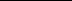 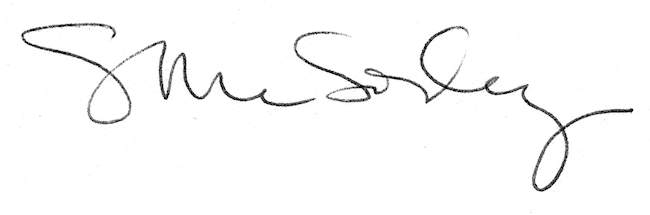 